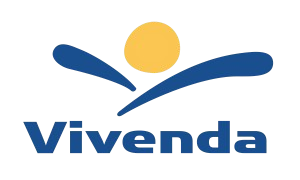 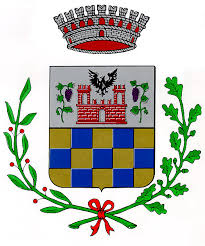 MENU’ ESTIVO VEDANO AL LAMBRO AS 2022/23MEDIE / COMUNALI * il prodotto o alcuni ingredienti potrebbero essere surgelati all’origine1A SETTIMANA2A SETTIMANA3A SETTIMANA4A SETTIMANALUNEDIPASTA AL POMODORO/ BPIZZA MARGHERITAPROSCIUTTO COTTO ½ PINSALATA MISTAPENNE ALLO SPECKRISO ALL’INGLESECORDON BLEU AL FORNO*OMELETTEINSALATAFARFALLE AL POMODORO B.PASTA CARBONARANUGGETS DI POLLO *SGOMBRO* LIMONEERBETTE*FARFALLE AL PESTOPASTA AMATRICIANAPLATESSA*DORATACAPRESEPOMODORIMARTEDIMERCOLEDIPENNE  AL PESTOSPAGHETTI AGLIO OLIOPLATESSA AL FORNO*PETTO POLLO FERRICAROTE FILANGE’RISOTTO CON PISELLI*PASTA PASTICCIATA*HAMBURGER*MELANZANE PARMAPOMODORIRISOTTO PARMAPASTA POMODOROINVOLTINI PROS/FORMAGGIOPOLLO AL LIMONEZUCCHINE*FUSILLI ALLE ZUCCHINE*ZUPPA DI LENTICCHIECOSCETTE DI POLLOINSALATA DI MARE*CAROTE OLIO*GIOVEDILASAGNE ALLA BOLOGNESE*PASTA OLIOQUICKFAGIOLINI*SEDANI ALLA NORMARISO ALL’OLIOHAMBURGER *DI MANZOZUCCHINE*PIZZA MARGHERITAPASTA B AL’’OLIOQUICKFAGIOLINI*PASTA ALLA CRUDAIOLAPASTA OLIOCOSCETTE  DI POLLOPRIMO SALEPOMODORI VENERDI